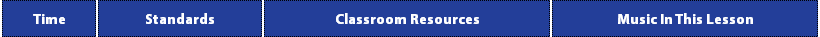 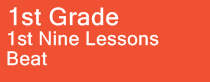 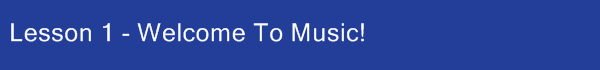 The purpose of this lesson is to explore the basics of beat, establish rules and procedures for music class, and prepare students for a successful year ahead. 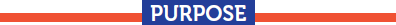 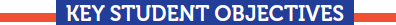 Keep the beat to a songRecall The Quaver Five.Recall how to hold, take care of, and play rhythm instruments (especially rhythm sticks).Normal 
30-45 min NCCAS: Re7.1a/ Re7.2a/ Re8.1a/ Cn11.0a 

NAfME: 1, 2, 3, 6 Rhythm sticks Conga drumClassroom instruments Bean bagsWelcome To Music (1st)Jumpin' JacksRondo Alla Turca - MozartSkip to My LouExtended 
30-36 min NCCAS: Re7.1a/ Re7.2a/ Re8.1a/ Cn11.0a 

NAfME: 1, 2, 3, 6 Rhythm sticks Conga drumClassroom instruments Bean bagsWelcome To Music (1st)Jumpin' JacksRondo Alla Turca - MozartSkip to My Lou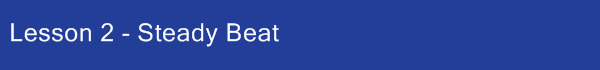 The purpose of this lesson is to review the concept of steady beat as it pertains to a variety of music.Define Measure.Recall the definitions of Beat and Steady Beat.Name objects that produce a steady beat.Normal 
30-45 minNCCAS: Re7.2a/ Cn11.0a 

NAfME: 1, 2, 5, 6, 8DrumWood blockSteady BeatThe Washington Post - SousaMake a Circle SongExtended 
30-38 minNCCAS: Re7.2a/ Cn11.0a 

NAfME: 1, 2, 5, 6, 8DrumWood blockSteady BeatThe Washington Post - SousaMake a Circle Song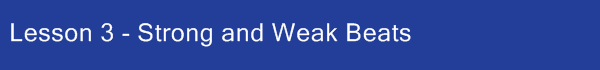 The purpose of this lesson is to discover strong and weak beats through singing and moving.Define Strong Beat.Define Weak Beat.Recognize and move to the strong and weak beats in a song.Normal 
30-45 minNCCAS: Re7.2a/ Cn11.0a 

NAfME: 1, 2, 6, 7Non-pitched percussion instruments Rhythm SticksStrong WeakSteady BeatExtended 
30-35 minNCCAS: Re7.2a/ Cn11.0a 

NAfME: 1, 2, 6, 7Non-pitched percussion instruments Rhythm SticksStrong WeakSteady Beat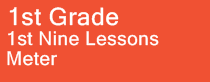 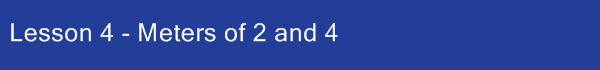 The purpose of this lesson is to understand and experience meter of 2 and 4 through multiple activities.Move to a meter of 2 by marching and a meter of 4 by walking.Recognize that strong and weak beats help us count in meters of 2 and 4.Sing a song in a meter of 2.Normal 
30-45 minNCCAS: Cr1.1a,b/ Re7.2a/ Cn11.0a 

NAfME: 1, 2, 3, 5, 6Hand drumsRhythm sticksStinky PiratesStars and Stripes Forever - SousaWalking HomeI'm a SuperheroExtended 
30-40 minNCCAS: Cr1.1a,b/ Re7.2a/ Cn11.0a 

NAfME: 1, 2, 3, 5, 6Hand drumsRhythm sticksStinky PiratesStars and Stripes Forever - SousaWalking HomeI'm a Superhero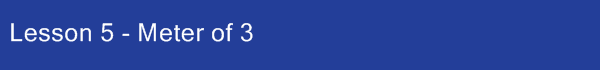 The purpose of this lesson is to understand and experience music in a meter of 3.Move to a meter of 3 by waltzing or swaying.Recall that strong and weak beats help us count in a meter of 3.Normal 
30-45 minNCCAS: Cr1.1a,b/ Re7.2a/ Cn11.0a 

NAfME: 1, 2, 3, 6, 9Rhythm instrumentsArt supplies for each student (paper, crayons, paint)Dry erase boardPianoGuitar for teacherI Have a Dog with a TailThe Blue Danube - StraussWhy in the SkyWaltzing Like WallabiesExtended 
30-37 minNCCAS: Cr1.1a,b/ Re7.2a/ Cn11.0a 

NAfME: 1, 2, 3, 6, 9Rhythm instrumentsArt supplies for each student (paper, crayons, paint)Dry erase boardPianoGuitar for teacherI Have a Dog with a TailThe Blue Danube - StraussWhy in the SkyWaltzing Like Wallabies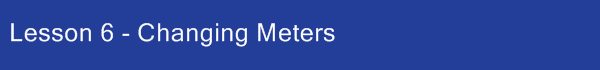 The purpose of this lesson is to identify and feel the difference in meters of 2, 3, and 4.Identify the difference between meters of 2, 3, and 4.Play rhythm instruments in meters of 2, 3, and 4.Normal 
30-45 minNCCAS: Cr1.1a,b/ Re7.2a/ Cn11.0a 

NAfME: 1, 2, 3, 6, 8Rhythm instrumentsWhy in the SkyStinky PiratesI'm a SuperheroI Have a Dog with a TailExtended 
30-38 minNCCAS: Cr1.1a,b/ Re7.2a/ Cn11.0a 

NAfME: 1, 2, 3, 6, 8Rhythm instrumentsWhy in the SkyStinky PiratesI'm a SuperheroI Have a Dog with a Tail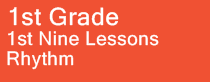 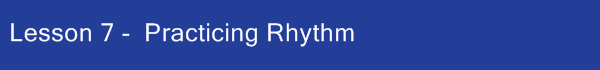 The purpose of this lesson is to experience how rhythms feel through moving, singing, and playing instruments along with a steady beat.Listen and imitate patterns on rhythm instruments.Describe the purpose of bar lines.Normal 
30-45 minNCCAS: Cr1.1a,b/ Re7.2a/ Cn11.0a 

NAfME: 1, 2, 3, 6, 7, 8Classroom rhythm instrumentsRhythm is a Beautiful ThingWho Wants Ice Cream?Extended 
30-45 minNCCAS: Cr1.1a,b/ Re7.2a/ Cn11.0a 

NAfME: 1, 2, 3, 6, 7, 8Classroom rhythm instrumentsRhythm is a Beautiful ThingWho Wants Ice Cream?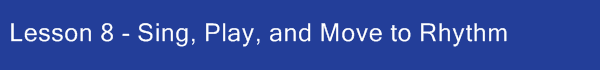 The purpose of this lesson is to expand students' ability to create and perform rhythm patterns.Play a variety of rhythm patterns.Create a rhythm pattern using graphic icons.Normal 
30-45 minNCCAS: Cr1.1a,b/ Pr4.2b/ Pr4.3a/ Re7.2a/ Cn11.0a 

NAfME: 1, 2, 3, 6, 9Classroom rhythm instrumentsJumpin' JacksExtended 
30-40 minNCCAS: Cr1.1a,b/ Pr4.2b/ Pr4.3a/ Re7.2a/ Cn11.0a 

NAfME: 1, 2, 3, 6, 9Classroom rhythm instrumentsJumpin' Jacks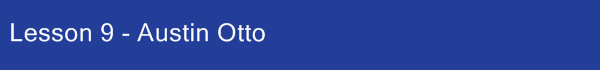 The purpose of this lesson is to strengthen students' understanding of, and ability to perform, ostinatos and other rhythmic patterns through singing, moving, and playing instruments.Define Ostinato.Play a simple ostinato within a song.Normal 
30-45 minNCCAS: Cr1.1a,b/ Cr2.1b/ Re7.2a/ Re8.1a/ Cn11.0a 

NAfME: 1, 2, 4, 5, 6, 9Classroom rhythm instrumentsMr. Austin OttoExtended 
30-39 minNCCAS: Cr1.1a,b/ Cr2.1b/ Re7.2a/ Re8.1a/ Cn11.0a 

NAfME: 1, 2, 4, 5, 6, 9Classroom rhythm instrumentsMr. Austin Otto